Gymnázium Jána Chalupku ako správca majetku Banskobystrického samosprávneho kraja vyhlasujeOBCHODNÚ VEREJNÚ SÚŤAŽpodľa 281 až 288 zákona 513/1991 Zb. Obchodného zákonníka v znení neskorších predpisov v súlade s odd. VI článok 17 Zásad hospodárenia s majetkom BBSKna prenájom nebytového priestoru —podlahová plocha vo vestibule budovy školy za účelom prevádzkovania nápojového automatuI. Identifikácia vyhlasovateľaNázov organizácie :   Gymnázium Jána Chalupku Sídlo organizácie :      Štúrova 13977 18 Brezno Predmet súťažePredmetom súťaže je prenechanie nebytového priestoru — podlahovej plochy o výmere Im2 vo vestibule budovy Gymnázia Jána Chalupku, Štúrova 13, súpisné číslo 890 na parc.č, 2856/ 1, 2856/2 a 2856/3, zapísanej na LV č.1031, k. ú. Banská Bystrica do nájmu za účelom prevádzkovania nápojového automatu 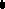 Výška nájmuSlužby spojené s nájmomKalkulácia nákladov na odber elektrickej energie a vody bude tvoriť samostatnú prílohu zmluvy podľa aktuálnych cien za dodávku energií.III. Podmienky obchodnej verejnej súťaže (ďalej „OVS")1. Účastníci súťažeSúťaže sa môžu zúčastniť tuzemské právnické a fyzické osoby s predmetom činnosti na montáž, kompfetovanie, inštaláciu, prevádzkovanie a servis obslužných automatov.2.  Podmienky začatia súťaže:Súťaž sa začína dňom 16.11.2020, kedy bude zverejnená na webovom sídle Gymnázia Jána Chalupku v Brezne www.gymbrezno.edu.skForma podania návrhuNávrh do súťaže predkladá jej účastník v neporušenej zalepenej obálke, na ktorej uvedie meno, adresu účastníka a výrazné označenie na strane obálky s adresou doručenia„NÁPOJOVÝ AUTOMAT ”,Obchodná verejná súťaž — neotvárať !”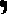 Návrh do súťaže môže účastník predložiť :poštou na adresu vyhlasovateľa, pričom rozhodujúci je dátum poštového úraduosobne na sekretariáte Gymnázia Jána Chalupku do 11. 12. 2020 najneskôr do 9:30 hod.V obálke účastník predloží ako súčasť ponuky:doklad preukazujúci oprávnenie podnikať v odbore potrebnom na prevádzkovanie, montáž, kompletovanie, inštaláciu, a servis obslužných automatov,návrh na výšku nájomného v eurách ( cena vrátane DPH, nakoľko Gymnázium Jána Chalupku  nie je platcom DPH) za celú plochu prenajímaného priestoru t.j. 1 m2 za celý rok,čestné vyhlásenie, že navrhovateľ nie je dlžníkom na nájomnom po lehote splatnosti v žiadnej organizácií v zriaďovateľskej pôsobnosti BBSK,návrh je potrebné predložiť na predpísanom tlačive, ktoré je prílohou tejto OVS.Lehota na predkladanie návrhov:Lehota na predkladanie návrhov uplynie dňa 11.12.2020 do  9:30 hod.Otváranie obálok a kontrola splnenia podmienok OVS sa bude konať dňa 11. 12. 2020 o 11,00 hod. v budove Gymnázia Jána Chalupku, Štúrova 13, 977 18 Brezno v kancelárii riaditeľa školy.Návrh doručený po stanovenom termíne, resp. návrh v ktorom nebude splnená niektorá zo stanovených podmienok súťaže nebude do súťaže zaradený. Vyhlasovateľ bude víťaza informovať o výsledku súťaže do troch pracovných dní po jej skončení.Úradný — prekladateľský jazykNávrhy sa predkladajú v slovenskom jazyku.6. Obhliadka prenajímaných nebytových priestorovObhliadku nebytového priestoru, ktorý je predmetom obchodnej verejnej súťaže, si môže záujemca dohodnúť na tel. č. 048/6114047 v pracovných dňoch v od 8.00 hod.  do 13.00 hod.7. Kritéria pre vyhodnotenie ponukyKritérium na výber víťazného návrhu je: najvyššia ponúknutá cena za prenájom, vhodnosť ponúkaného sortimentu.8. Doba nájmua.  nájomná zmluva podľa zákona č. 116/1990 Zb. o nájme a podnájme nebytových priestorov v znení neskorších predpisov bude uzatvorená na dobu určitú od 1.1.2021 do 31.12.2021, b.  účel nájmu : prevádzkovanie nápojového automatu,sortiment tovarov nemôžu tvoriť alkoholické nápoje, nápoje s obsahom kofeínu, chinínu, energetické nápoje a tabakové výrobky,predložený návrh na výšku nájomného nezahŕňa úhradu za vedľajšie náklady spojené s užívaním nebytového priestoru (spotreba el, energie, vody), ktoré budú určené na základe kalkulačného listu.9. Podpísanie zmluvyVyhlasovateľ súťaže je oprávnený rokovať o uzatvorení zmluvy o nájme s najúspešnejším uchádzačom. V prípade, ak uchádzač, ktorého ponuka bola najvýhodnejšia neuzavrie zmluvu o nájme, obchodná verejná súťaž sa ruší.10. Ďalšie podmienky vyhlasovateľa: a)  vyhlasovateľ si vyhradzuje právo zmeniť podmienky súťaže alebo súťaž zrušiť podľa 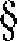  283 zákona č. 51 3/1 991 Zb. Obchodného zákonníka,vyhlasovateľ si vyhradzuje právo odmietnuť všetky predložené návrhy (Š 287 ods. 2 zákona č. 513/1991 Zb. Obchodného zákonníka) a ukončiť obchodnú verejnú súťaž bez výberu súťažného návrhu,návrh nemožno odvolať po jeho doručení vyhlasovateľovi,vyhlasovateľ si vyhradzuje právo meniť všetky uvedené podmienky obchodnej verejnej súťaže,vyhlasovateľ si vyhradzuje právo predĺžiť lehotu na vyhlásenie vybraného súťažného návrhu,vyhlasovateľ si vyhradzuje právo v prípade zistenia neúplnosti súťažného návrhu z hľadiska požiadaviek vyhlasovateľa uvedených v súťažných podkladoch vyradiť návrh z obchodnej verejnej súťaže,vyhlasovateľ si vyhradzuje právo v prípade fomłálnych nedostatkov, ktoré nemenia obsah súťažného návrhu, vyzvať uchádzača na jeho doplnenie,vyhlasovateľ neuhrádza navrhovateľom žiadne náklady spojené s účasťou v tejto obchodnej verejnej súťaži,vyhlasovateľ si vyhradzuje právo odmietnuť navrhovateľa v prípade ak sa zistí, že tento je, alebo v minulosti bol dlžníkom vyhlasovateľa, alebo Banskobystrického samosprávneho kraja vrátane organizácií v jeho zriaďovateľskej pôsobnosti.Vyhlasovateľ si vyhradzuje právo vstupu do prenajímaných priestorov za účelom kontroly chodu a údržby .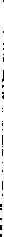 11. Ostatné informáciepočet žiakov: 300počet zamestnancov : 34V Brezne, dňa 16.11.2020								PhDr. Miroslav Glembek								       riaditeľ školyZastúpený :PhDr. Miroslav Glembek IČO :00160547DIČ :2021222962Kontaktná osoba :Anna GrisníkováE-mail:skola@gymbrezno.edu.skTelefón :048/6114047, druh nebytových priestorovvýmera v m2 pre 1 ks automatuminimálny nájom za m2 (podľa prieskumu trhu)vestibul školy1,00 m2100 €